
FAFSA Email Copy Content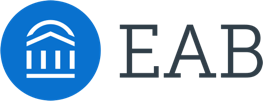 GeneralSubject: File your FAFSA today!Dear XXNameXX,We’re excited to put together a financial aid package for you, but first we need your FAFSA (Free Application for Federal Student Aid).Complete and submit your FAFSA now! Be sure to include our school code, XXXX.The FAFSA is the key to getting the money you need for college from both the federal government and XXSCHOOLXX. Filling it out is quicker than you might think: it takes only about 25 minutes! All the information you need is easy to access, and you can even complete the form on your phone.If you file your FAFSA by XXDATEXX, you’ll have an award from us by XXDATEXX.Submit your FAFSA now!If you have any questions about filling out the FAFSA or the financial aid process at XXSCHOOLXX, please contact us at XXemailXX or XXphone numberXX. We’re here to help, especially during this time of uncertainty.Sincerely,
[financial aid representative]P.S. If you’ve already submitted your FAFSA, please go back in now and add our school code, XXXX.=====================================================================UrgencySubject: Get your aid award fast!Dear XXNameXX,The sooner you file your FAFSA (Free Application for Federal Student Aid), the sooner you’ll get your aid award from XXschoolXX. So file your FAFSA today! OR If you file your FAFSA (Free Application for Federal Student Aid) by XXDATEXX, you’ll have an award from XXschoolXX by XXDATEXX. So file your FAFSA today! The quicker you get your aid awards, the sooner you can make a decision about which college best fits your financial situation.Filling out the FAFSA is quicker than you might think: it takes only about 25 minutes! All the information you need is easy to access, and you can even complete the form on your phone.We look forward to getting you your aid award, and we’ll be here to help with any questions you might have about it. Please contact us at XXemailXX or XXphone numberXX if you have any questions or need help with any step of the process.Sincerely,
[financial aid representative]P.S. If you’ve already submitted your FAFSA, please go back in now and add our school code, XXXX.
FAFSA Email Copy ContentPriority DateSubject: Need your FAFSA ASAP!Dear XXNameXX,Our financial aid priority date is XXDATEXX, and we need your FAFSA (Free Application for Federal Student Aid) before then to get your financial aid package out to you quickly. File your FAFSA today!Submitting your FAFSA is the key to getting the money you need for college. We want to make an education from XXSCHOOLXX as affordable as possible for you, so please take the first step and file your FAFSA.If you’ve already submitted your FAFSA, please go back in now and add our school code, XXXX.If you have any questions about filling out the FAFSA or the financial aid process at XXSCHOOLXX, please contact us at XXemailXX or XXphone numberXX. We’re here to help!Sincerely,
[financial aid representative]=====================================================================Counseling with filing CTASubject: We’re here to helpDear XXNameXX,We know the financial aid process can be confusing, and we’re here to help.The first step in getting financial assistance from both the federal government and XXSCHOOLXX is to complete and submit the FAFSA. Go to www.fafsa.gov now to get started.Filling out the FAFSA is quicker than you might think: it takes only about 25 minutes. All the information you need is easy to access, and you can even complete the form on your phone – you don’t need a computer! We want to make an education at XXSCHOOLXX as affordable as possible for you and your family, especially during this time of uncertainty. If you have any questions about filling out the FAFSA or the financial aid process at XXSCHOOLXX, please contact us at XXemailXX or XXphone numberXX. Sincerely,
[financial aid representative]
FAFSA Email Copy ContentCounseling without FAFSA CTASubject: We’re here to helpDear XXNameXX,We want to work with you to make an education at XXSCHOOLXX as affordable as possible for you and your family, especially during this time of uncertainty. Please reach out to us if there’s anything we can do to make the financial aid process easier for you at any step of the way. Here’s a quick list of ways to get in touch with us:Call us at XXphoneXX
Email us at XXemailXX
Contact us via XXsocial mediaXX, XXsocial mediaXX, XXsocial mediaXXYou can also find helpful resources at our website, XXfinaidsiteXX, XXanyyoutubevideos, etcXX and at www.studentaid.gov. We know financial aid can be confusing, but please know that you have many people and resources available to help you and your family – including us. We look forward to assisting you!Sincerely,
[financial aid representative]